Current Understanding of Bacterial Endophytes as an Enriched Source of Antibacterial CompoundsMerin Alice George1and Anilkumar M2Cell Culture Lab, Department of Botany, Union Christian College, AluvaKerala, India, Pin-683 102.Email: merinalice101@gmail.com1; drmakumar@gmail.com2Abstract:An exponential increase in population growth along with the alarming rise in bacterial infections invokes the need to find antimicrobial agents to tackle public health issues. Research to discover novel antibiotics against drug-resistant bacteria has become pivotal, especially after the emergence of the coronavirus pandemic. Previous reports have proved that several endophytic bacteria and fungi are found to produce various antibacterial compounds and secondary metabolites that can be treated against many resistant pathogenic microorganisms. The innocuous colonization of the endophytic bacteria inside the host and their ability to synthesize various beneficial compounds has led to various research to exploit them for medicinal applications. This review was compiled with the aim of focusing on the importance of endophytes as a source of antibacterial agent against other pathogens; thus exploring the hidden realm of endophytes as a potent source  in the field of medicine.I.  Introduction:Nature is a repository of abundant sources of novel drugs that are yet to be identified with therapeutic properties. Post the pandemic era there has been an exponential increase in the field of research which even led the scientific world to explore the realm of plants to develop a quick cure. After the Covid- 19 researchers have advanced in the field of omics to identify potential plant-derived molecules for drug discovery (Chojnacka et al. 2020). Several researches have been conducted to analyse the plant-derived polyphenols whose extracts are potent agents in coronavirus treatment and prevention (Singh et al. 2021). In the current review, we explore the potentiality of plant microbes, especially that of endophytic bacteria whose compounds might be potent antimicrobial agents that might help plants fight pathogenic microorganisms. Various reports prove that most of the plants studied to date have the presence of a myriad of endophytes thus proving the multifaceted relation between the host and microbe (Gouda et al. 2016). Endophytes are plant-colonizing beneficial microbes that reside in the internal tissues of the host without causing any impairment and thereby playing a vital role in the overall growth of the plant (Kandel et al. 2017). This multifaceted association host has been demonstrated to be advantageous as most of them produce valuable compounds which have antimicrobial, antioxidant or antitumor properties (Wang et al. 2014, Palem et al. 2015; Pan et al. 2017). The endophytes yield various bioactive compounds that have antagonistic activity thereby defending the host from any other pathogenic invasion (Shukla et al. 2014; Godstime et al. 2014). Fig: 1. Endophytes a myriad source of Antibacterial Compounds: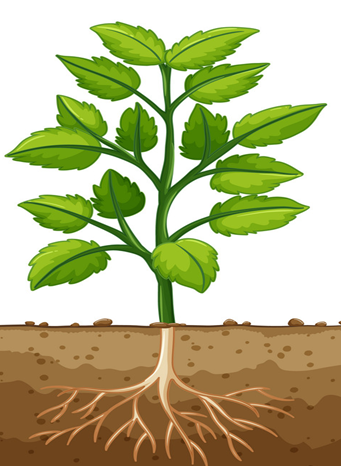 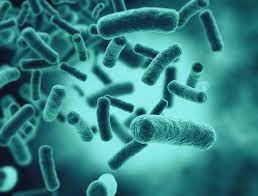 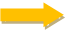       II.   Endophytes- A source of Antibacterial Compounds:Secondary metabolites play a pivotal role as defensive compounds that safeguard plants against pathogenic attacks (Divekar et al. 2022).  Various favourable factors like ease of isolation, growth and minimal side effects on the environment have ameliorated microbes to be good sources of extraction for biologically active compounds that could have antimicrobial activity (Cowman 1999). Many plant secondary metabolites possess antimicrobial activity which includes phenolic and polyphenolic compounds, flavonoids, quinones, tannins, coumarins, terpenoids, diterpenoids,  alkaloids, lectins, polypeptides, polyketides and anthraquinones. (Savoia et al. 2012, Upadhyay et al. 2014, Compean et al. 2013, Zheng et al.2021).Various scientists have stated the presence of azadirachtin in endophytic bacteria (Kharwar et al.2008). Over the years, it has been found that plants do not live independently but have co-evolved gradually with the microorganisms forming a consortium. This plant microbiome plays as a protagonist in plant productivity, overall health and existence of the plant through the synthesis of various antimicrobial compounds (Raaijmakers et al. 2012). While exploring the realm of endophytes various scientists like Gunatilaka et al. (2006) explored that several compounds synthesized by the endophytes have antimicrobial properties and it has been appraised that these properties play a dominant role in the protection of the host plant from various pathogens, like bacteria, viruses, fungi, nematodes, etc. The endophyte-host consortium has empowered most of the endophytes (bacteria, fungi & actinomycetes) to perform a substantial role in the production of bioactive compounds. Akter et al. 2022 worked on several medicinal plants to identify the potential endophytes that could produce plant-derived bioactive compounds which can be potent agents for drug innovation to cure SARS-COV-2.III. Antibacterial Compounds from Endophytic Fungus:In 2023, Singh et al. described in his review the presence of secondary metabolites from fungal endophytes and their ability to be exploited for novel drug production. Fadiji et al in 2020 reported that the isolate Alternaria spp. which was endophytic in nature showed satisfactory antibacterial activity counter to various pathogens and further studies on the isolate led to the discovery of a novel alkaloid Altersetin. They also reported the occurrence of fungal endophytes from Artemisia annua which can obstruct the growth of most phytopathogenic organisms due to the occurrence of n-butanol and ethyl acetate. The studies put forward by Stierle et al. (1993) recognized the first secondary metabolite Taxol a diterpenoid alkaloid that was isolated from the endophytic fungus Taxomyces andreanae from the bark of Taxus brevifolia. Following these various studies have been conducted to identify and to exploit the secondary metabolites produced by the endophytes as an alternate eco-friendly source of antibacterial compounds. Sharma et al. in (2016) isolated the endophyte Pestalotiopsis neglecta BAB-5510 from the gymnosperm Cupressus torulosa, which was found to be a rich source of several metabolites like phenols, flavonoids, terpenoids, alkaloids, tannins, carbohydrates and saponin. Reports put forward that the crude extracts of the endophytic fungus Pestalotiopsis produced six novel compound ambuic acid derivatives and a new torreyanic acid analogue which was found to have the potentiality to inhabit the lichen Multiclavula sp. (Ding et al. 2009). Chen et al. (2016) reported the presence of several compounds such as β-caryophyllene, zingiberene, caryophyllene oxide, β-sesquiphellandrene, hinesol, β-eudesmol and atractylon and they concluded that these volatile compounds played a very significant role in antibacterial activity which was due to the symbiotic association of the endophytic fungus Gilmaniella sp. AL12 with Atractylodes lancea. Studies were conducted on the roots of Panax notoginseng which showed the presence of the endophyte Trichoderma ovalisporum strain PRE-5 and shikimic acid produced by the isolate expressed antibacterial activity against S. aureus, Bacillus cereus, M. luteus and E. coli. (Dang et al. 2010). Satisfactory antibacterial activity was exhibited by the endophytic fungus Phomopsis sp. (internal strain no. 7233) isolated from Laurus azorica against the bacterial strain B. megaterium. It was reported that this activity was due to the production of bioactive compounds like Cycloepoxylactone and cycloepoxytriol that were derived from the endophyte. (Hussain et al. 2009 a).  Pinheiro et al. in 2013 isolated the endophyte Aspergillus sp. EJC08 from the medical plant Bauhinia guianensis. Their results exhibited that the fungal endophyte produced several alkaloids like Fumigaclavine C and  Pseurotin A that were found to show antibacterial activity against B.    subtilis, E. coli, P. aeruginosa, and S. aureus. (Pinheiro et al. 2013) The bioactive compound Sclerotiorin showed moderate antibacterial activity against S. aureus ATCC 29213 which was due to the close association of the endophyte Penicillium sclerotiorum PSU-A13 with the host plant. (Lucas et al. 2007; Arunpanichlert et al. 2010). Satisfactory antibacterial activity was reported from the endophytic fungus Cytospora sp. CR200 isolated from Conocarpus erecta . Reports conclude that the activity shown by the endophyte was due to the presence of Cytosporone D, E, and Cytoskyrin A. Singh et al. (2007). Deshmukh et al. in 2015 summarized the data of a large plethora of endophytic fungus that were isolated from different plants across the world. Liu et al. (2008) reported the occurrence of several compounds like  7-amino- 4-methylcoumarin from the extracts of the endophytic fungus Xylaria sp. YX-28 isolated from Ginkgo biloba L. Their works proved the existence of antibacterial activity against several food spoilage microorganisms such as Escherechia coli, S. typhia, S. enteritidis, A. hydrophila, S. typhimurium Yersinia sp., V. anguillarum, Staphylococcus aureus, Shigella sp., V. parahaemolyticus, C. albicans, P. expansum, and A. niger which were associated with the compounds synthesised by the endophytes. Several endophytes have been reported to produce chemical compounds that showed antibacterial activity as summarized in Table 1 and Table 2.Table 1: List of a few bioactive compounds isolated from endophytic fungi that shows antibacterial activity.Antibacterial Compounds from Endophytic Bacteria:Sing et al. (2017) were able to successfully prove the antibacterial activity of Silver nanoparticles (AgNPs) tested against human pathogens and deduced that the high antibacterial activity against bacteria was due to AgNPs produced by the endophytes. It was reported that the extracts of Coniothyrium sp. isolated from the rhizomes of Aralia nudicaulis, contain palitantin, botrallin, craterellin C, mycosporulone, spiromassaritone, and massarigenin D thus exhibiting antibacterial activity (Li et al. 2015). Efomycin, Efomycin G, Oxohygrolidin, Abierixin and 29-O-methylabierixin were identified from endophytic isolates of Streptomyces sp. BCC72023 from Oryza sativa (Supong et al. 2016). Streptomyces sp. BO-07 was identified from Boesenbergia rotunda (L.) Mansf A. Igarashi et al.(2004) stated that the bioactive compound Coumarin from Streptomyces sp. TP-A0556 isolated from Aucuba Japonica had antibacterial activity against several pathogens. Miller et al. (1998) mentioned the presence of Pseudomonas viridiflava from Grass and they concluded that the antibacterial activity showed by the isolates was due to the presence of Ecomycins B and C. Menpara et al. (2013) summarized data on endophytic bacteria isolated from different plants and the secondary metabolites produced by these endophytes with antimicrobial activity against plant and human pathogenic bacteria.Table 2: List of endophytes and their bioactive compounds isolated from endophytic Bacteria.Conclusion and future perspectives:The alarming rise in the number of infections caused by drug-resistant pathogens has made scientists across the world explore novel antibiotics and their bioactive compounds at a fast pace so as to i) curb infections caused by drug-resistant bacteria ii) Increase occurrence of novel diseases caused by microorganisms ii) appearance of SARS- COVID -2 iii) widespread of several infectious diseases and the high mortality rate caused by infectious diseases like NIPAH and COVID 2 iv) Reappearance of infectious diseases and v) Unavailability of microorganisms targeted drug. Endophytes are a new area of the plant-microbe world that has been recently explored because of: a) synthesis of various bioactive compounds and secondary metabolites which can be harnessed to produce novel drugs b) New drug targets can be explored due to the resistant varieties that are being identified c) Fast growth rate d) Easy mode of culturing and studying e) Availability of nutrients f) better antibacterial and antibiotic sensitivity than plants g) Symbiotic and beneficial relation with plants h) They cause no or less side effects to the environment. The present review summarizes the various antibacterial compounds hidden in various endophytes and their association with different plants. This proves that endophytes are an area that can be still explored to harness these antibacterial compounds to develop novel drugs to treat various diseases across the world..References:             Akter Y, Barua R, Nasir U.M., Muhammad, S.A.F., Marzan, L. W. [2022]. Bioactive                    potentiality of secondary metabolites from endophytic bacteria against SARS-COV-                 2: An in-silico approach. PLoS One.  Aug 4;17(8): e0269962.            Arunpanichlert J, Rukachaisirikul V, Sukpondma Y, Phongpaichit S, Tewtrakul S,                 Rungjindamai N, & Sakayaroj J. (2010). Azaphilone and isocoumarin derivatives                 from the endophytic fungus Penicillium sclerotiorum PSU-A13. Chemical &                pharmaceutical bulletin, 58(8), 1033–1036.            Chen F, Ren C.G, Zhou T, Wei YJ, & Dai CC. (2016). A novel exopolysaccharide elicitor                  from endophytic fungus Gilmaniella sp. AL12 on volatile oils accumulation in                  Atractylodes lancea. Scientific reports, 6, 34735.             Chojnacka K, Witek‐Krowiak A, Skrzypczak D, Mikula K, & Młynarz P. (2020).                     Phytochemicals containing biologically active polyphenols as an effective agent                   against Covid-19-inducing coronavirus. Journal of Functional Foods, 73, 104146.             Compean KL, and Ynalvez RA. (2014). Antimicrobial activity of plant secondary                    metabolites: A Review. Research Journal of Medicinal Plant, 8, 204-13.            Cowan MM. (1999). Plant Products as Antimicrobial Agents. Clinical Microbiology                   Reviews, 12, 564-582.            Dang L, Li G, Yang Z, Luo S, Zheng X, and Zhang K. (2010). Chemical constituents                   from the endophytic fungus Trichoderma ovalisporum isolated from Panax                   notoginseng. Annals of Microbiology. 60, 317–320.             Deshmukh SK, Verekar SA, & Bhave SV. (2015). Endophytic fungi: a reservoir of                   antibacterials. Frontiers in microbiology, 5, 715.             Divekar PA, Narayana S, Divekar BA, Kumar R, Gadratagi BG, Ray A, Singh AK,                  Rani V, Singh V, Singh AK, Kumar A, Singh RP, Meena RS and Behera TK. (2022)                  Plant Secondary Metabolites as Defense Tools against Herbivores for Sustainable                  Crop Protection. International Journal of Molecular Sciences, 23,Article No. 2690.           Ding G, Li Y, Fu S, Liu S, Wei J, & Che Y. (2009). Ambuic acid and torreyanic  acid                  derivatives from the endolichenic fungus Pestalotiopsis sp. Journal of natural                    products, 72 (1), 182–186.            Elsaesser B, Krohn K, Floerke U, Root N, Aust HJ, Draeger S. (2005). X- ray structure                  determination, absolute configuration and biological activity of phomoxanthone A.                  European Journal of Organic Chemistry, 4563–4570.          Fadiji AE, Babalola OO. (2020). Elucidating mechanisms of endophytes used in plant                   protection and other bioactivities with multifunctional prospects. Frontiers in               Bioengineering and Biotechnology. 8:467.           Godstime OC, Enwa FO, Augustina JO, and Christopher EO. (2014). Mechanisms of                   antimicrobial actions of phytochemicals against enteric pathogens – a review.                  Journal of Pharmaceutical, Chemical and Biological Sciences 2, 77–85.          Gouda S, Das G, Sen SK, Shin HS, Patra JK. (2016). Endophytes: A Treasure                   House of Bioactive Compounds of Medicinal Importance. Frontiers of                                     Microbiology,7, 1538.         Gunatilaka AAL. (2006) Natural products from plant-associated microorganisms:                  distribution, structural diversity, bioactivity, and implication of their occurrence.                   Journal of Natural Products, 69:509–526.         Hagaggi NS, & Mohamed AA. (2020). Plant–bacterial endophyte secondary                  metabolite matching: a case study. Archives of Microbiology, 202, 2679 - 2687.         Hussain H, Akhtar N, Draeger S, Schulz B, Pescitelli G, Salvadori P,  (2009a).                  Biologically active secondary metabolites from fungi, 40. New bioactive 2,3-                 epoxycyclohexenes and isocoumarins from the endophytic fungus Phomopsis sp.                    from Laurus azorica. European Journal of Organic Chemistry, 749–756.           Igarashi Y. (2004) Screening of novel bioactive compounds from plant-associated                 actinomycetes. Actinomycetologica 18:63–66.        Kandel SL, Joubert PM, and Doty LS. (2017). Bacterial endophyte colonization and                distribution within plants. Microorganisms 5: 77          Kharwar R N, Verma VC, Kumar A, Gond SK, Harper JK, Hess WM, Lobkovosky E,                 Ma C, Ren Y, & Strobel GA. (2009). Javanicin, an antibacterial naphthaquinone from                 an endophytic fungus of neem, Chloridium sp. Current microbiology, 58(3), 233–                   238.          Kusari S, Verma VC, Lamshoeft M, Spiteller M.(2012). An endophytic fungus from                  Azadirachta indica A. Juss. that produces azadirachtin. World J Microbiology and                   Biotechnology,28:1287–1294.           Li  H, Doucet B, Flewelling A J, Jean S, Webster D, Robichaud GA, Johnson JA, & Gray,                    CA. (2015). Antimycobacterial Natural Products from Endophytes of the Medicinal                  Plant Aralia nudicaulis. Natural product communications, 10(10), 1641-1642.          Liu X, Dong M, Chen X, Jiang M, Lv X, & Zhou J. (2008). Antimicrobial activity  of an                  endophytic Xylaria sp.YX-28 and identification of its antimicrobial compound 7-                   amino-4-methylcoumarin. Applied microbiology and biotechnology, 78(2), 241–                   247.         Lucas EMF, Monteiro de Castro MC, and Takahashi J.A. (2007). Antimicrobial               properties of sclerotiorin, isochromophilone VI and pencolide, metabolites from a               Brazilian cerrado isolate of Penicillium sclerotiorum van Beyma. Brazilian Journal of               Microbiology 38, 785–789.        Menpara D, & Chanda SV. (2013). Endophytic Bacteria- Unexplored Reservoir of               Antimicrobials for Combating Microbial Pathogens.       Miller CM, Miller RV, Garton-Kenny D, Redgrave B, Sears J, Condron MM, Strobel G A.              (1998). Ecomycins, unique antimycotics from Pseudomonas viridiflava. Journal of                Applied Microbiology, 84(6), 937–944       Nithya K, and Muthumary J.(2010). Secondary Metabolite from Phomopsis Sp. Isolated              from Plumeria acutifolia. Recent Research in Science and Technology, 2(4): 99-103.       Palem PPC, Kuriakose GC, and Jayabaskaran C. (2015). An Endophytic Fungus,             Talaromyces radicus, Isolated from Catharanthus Roseus, Produces Vincristine and             Vinblastine, Which Induce Apoptotic Cell Death. PLoS ONE 10 (12), e0144476.        Pan F, Su TJ, Cai SM, and Wu W. (2017). Fungal Endophyte-Derived Fritillaria              Unibracteata Var. Wabuensis: Diversity, Antioxidant Capacities In Vitro and Relations            to Phenolic, Flavonoid or Saponin Compounds. Scientific reports 7, 42008.        Pinheiro EA, Carvalho JM, dos Santos DC, Feitosa A.deO, Marinho PS,            Guilhon GM, de Souza AD, da Silva FM, & Marinho AM. (2013). Antibacterial            activity of alkaloids produced by endophytic fungus Aspergillus sp. EJC08 isolated            from medical plant Bauhinia guianensis. Natural product research, 27(18), 1633–1638.       Preveena J, & Bhore SJ. (2013). Identification of bacterial endophytes associated with            traditional medicinal plant Tridax procumbens Linn. Ancient science of life, 32(3), 173–              177..       Raaijmakers JM, Mazzola M. (2012). Diversity and natural functions of antibiotics            produced by beneficial and plant pathogenic bacteria.  Annual Review of             Phytopathology, 50:403–424.      Savoia D. (2012) Plant-Derived Antimicrobial Compounds: Alternatives to Antibiotics.                                    Future Microbiology, 7, 979-990.     Singh T, Jyoti K, Patnaik A, Singh A, Chauhan R, & Chandel SS. (2017).              Biosynthesis, characterization and antibacterial activity of silver nanoparticles using an             endophytic fungal supernatant of Raphanus sativus. Journal, genetic engineering &            biotechnology, 15(1), 31–39.      Singh MP, Janso JE, & Brady SF. (2007). Cytoskyrins and cytosporones produced by            Cytospora sp. CR200: taxonomy, fermentation and biological activities. Marine drugs,            5(3), 71–84.      Singh R, Singh PK, Kumar R, Kabir MT, Kamal MA, Rauf A, Albadrani GM.,           Sayed AA, Mousa SA, Abdel-Daim MM, Uddin MS (2021). Multi-Omics            Approach in the Identification of Potential Therapeutic Biomolecule for COVID-19.            Frontiers of Pharmacology. May 12; 12:652335.      Singh VK, Kumar A. (2023). Secondary metabolites from endophytic fungi: Production,          methods of analysis, and diverse pharmaceutical potential. Symbiosis. Jun 8:1-15.      Sharma D, Pramanik A, & Agrawal PK. (2016). Evaluation of bioactive secondary           metabolites from endophytic fungus Pestalotiopsis neglecta BAB-5510 isolated from           leaves of Cupressus torulosa D. Don. 3 Biotech, 6(2), 210.      Shukla ST, Habbu PV, Kulkarni VH, Jagadish KS, Pandey AR, and Sutariya VN. (2014).            Endophytic microbes: a novel source for biologically/pharmacologically active            secondary metabolites. Asian Journal of Pharmacology and Toxicology 2, 1–16.     Stierle A, Strobel G, and Stierle D. (1993). Taxol and taxane production by Taxomyces            andreanae, an endophytic fungus of Pacific yew. Science 260, 214–216.      Supong K, Thawai C, Choowong W, Kittiwongwattana C, Thanaboripat D,                Laosinwattana C, Koohakan P, Parinthawong N, & Pittayakhajonwut P. (2016).               Antimicrobial compounds from endophytic Streptomyces sp. BCC72023 isolated from                   Rice (Oryza sativa L.). Research in microbiology, 167(4), 290–298.      Taechowisan T, Chanaphat S, Ruensamran W, Phutdhawong WS.(2014). Antibacterial                   activity of new flavonoids from Streptomyces sp. BT01; an endophyte in Boesenbergia             rotunda (L.) Mansf. Journal of Applied Pharmaceutical Science, 4     Upadhyay A, Upadhyaya I, Kollanoor-Johny A, Venkitanarayanan K. (2014) Combating              Pathogenic Microorganisms Using Plant-Derived Antimicrobials: A Minireview of the             Mechanistic Basis. BioMed Research International18. Wang XJ, Min CL, Ge M, and Zuo RH. (2014). An Endophytic Sanguinarine-Producing           Fungus from Macleaya Cordata, Fusarium Proliferatum BLH51. Current Microbiology.           68 (3), 336–341. doi:10.1007/s00284-013-0482-7. Wang ZR, Li G, JiLX, Wang HH, Gao H, Peng XP, & LouHX. (2019). Induced           production of steroids by co-cultivation of two endophytes from Mahonia fortunei.           Steroids,145, 1–4 Zheng R, Li S, Zhang X, Zhao C. (2021) Biological activities of some new secondary          metabolites isolated from EF: a review study.  International Journal of Molecular            Sciences22(2):959. ..S.No.Name of the host plantsName of the endophytic fungiChemical compound Reported / Secondary metaboliteReference1.Azadirachta indica A. JussChloridium sp.JavanicinKharwar et al.  20082.Ginkgo bilobaXylaria sp. YX287-amino-4- MethylcoumarinLiu et al. 20083.Plumeria acutifoliaPhomopsis sp.TerpenoidNithya et al. 20104.Lichen ClavaroidsPestalotiopsis sp.Ambuic AcidAmbuic acid derivativeDing et al.,20095.Cupressus torulosaPestalotiopsis neglecta BAB-5510Flavonoids, terpenoids, PhenolsSharma et al.20166.Atractylodes lanceaGilmaniella sp. AL12β-caryophyllene, zingiberene, caryophyllene oxide, β-sesquiphellandrene, hinesol, β-eudesmolChen et al. 20167.Panax notoginseng Trichoderma ovalisporum strain PRE-5Shikimic acidDang et al. 20108.Laurus azoricaPhomopsis sp. (internal strain no. 7233)Cycloepoxylactone and cycloepoxytriolHussain et al.2009a9.Bauhinia guianensis . Aspergillus sp. EJC08,Alkaloids, Fumigaclavine C  Pseurotin APinheiro et       al. 201310.                 -  Penicillium sclerotiorum PSU-A13         SclerotiorinLucas et al. 2007;Arunpanichlert et al. 2010 11Conocarpus erecta . Cytospora sp. CR200Cytosporone D , E , and Cytoskyrin ASingh et al. 200712.Ginkgo bilobaXylaria sp. YX-287-amino- 4-methylcoumarinLiu et al.2008S.No.Name of the host plantsName of the endophytic bacteriaChemical compound Reported / Secondary metabolite Reference1.Oryza sativa L.Streptomyces sp. BCC72023Efomycin Efomycin G Oxohygrolidin Abierixin 29-O-methylabierixinSupong et al. 20162.GrassPseudomonas viridiflavaEcomycins B and CMiller et al.19983.Boesenbergia rotunda (L.) Mansf AStreptomyces sp. BO-073′-hydroxy-5-methoxy-3,4-methylenedioxybiphenylTaechowisan et al. 20174.Aucuba JaponicaStreptomyces sp. TP-A0556CoumarinsIgarashi et al. 20045.Mahonia fortuneiBacillus wiedmanniiergosterol derivative, 23R-hydroxy-(20Z,24R)-ergosta-4,6,8(14),20(22)-tetraen-3-oneWang et al. 20196.Tridax procumbens LB. amyloliquefaciens, B. indicus, B. pumilus, B.
subtilis).Flavonoids, SaponinsPraveena et al. 20137.Calotropis proceraBacillus siamensisTannins, flavonoids, saponins,
and phenolicsHagaggai et al. 2020